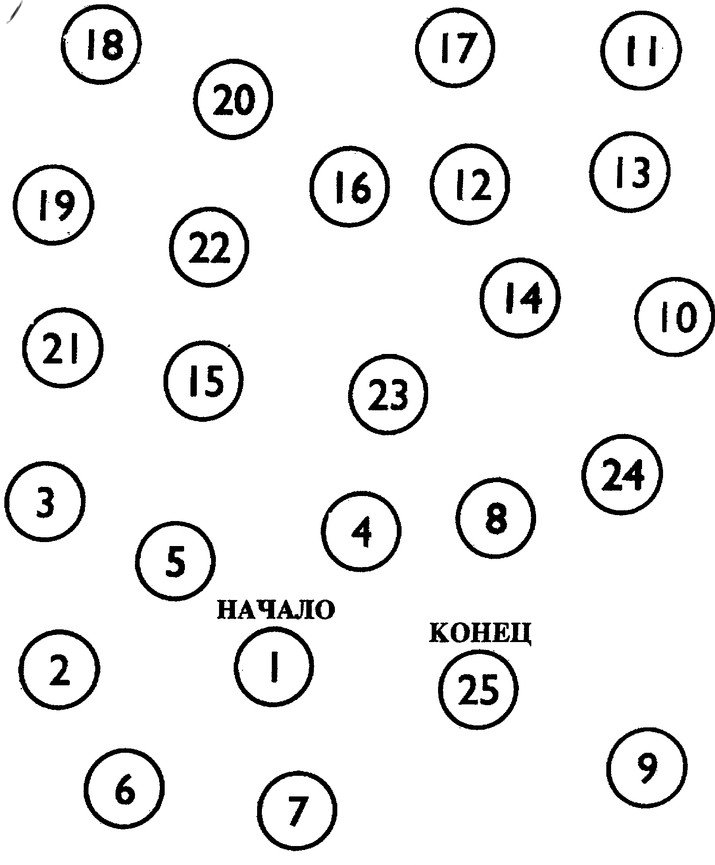 1. Что изображено на рисунке? 2. Для чего используется?3. О чем свидетельствует результат в 45 секунд?